HIDDENEen ronde LED inbouw downlighter met een aluminium behuizing in de beschikbare kleuren RAL9016 en RAL9005 met een aluminium diffusor. Het toestel is 90° verstelbaar in verschillende richtingen. Wanneer het toestel op 0° staat dan ligt het verdoken in het oppervlak, wanneer het in een andere graad staat dan komt het toestel volledig uit het plafond. Het toestel beschikt over accessoires die verkrijgbaar zijn op aanvraag.Beschikbaar in volgende afmetingen:
Ø90x115		Boorgat: Ø152Beschermingsgraad:	IP20
Levensduur LEDS:		L80B10 60.000h
Lichtkleur:		CRI90 3000K, 4000K
Dimbaar:		beschikbaar met DIM push, DIM DALI
Gradenhoek:		16°/ 24°/ 42°
Certificaten:		MacAdam Step 2
Verblindingswaarde:	UGR <20
Garantie:		5 jaar
Accessoires:		Anti-glare Honeycomb Louver, Elliptical Refractor, Beam Mixer Diffuser, 
 			High Chromatic LED 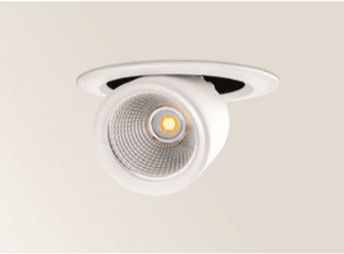 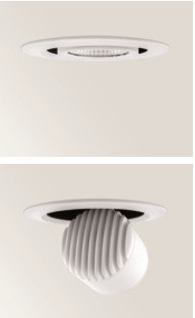 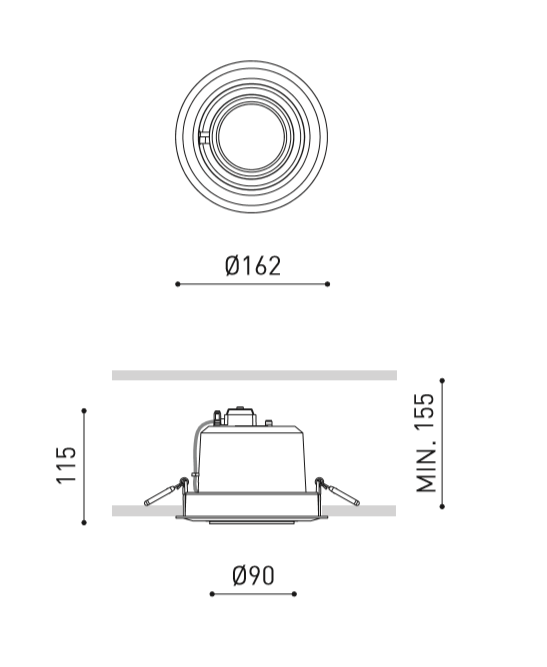 